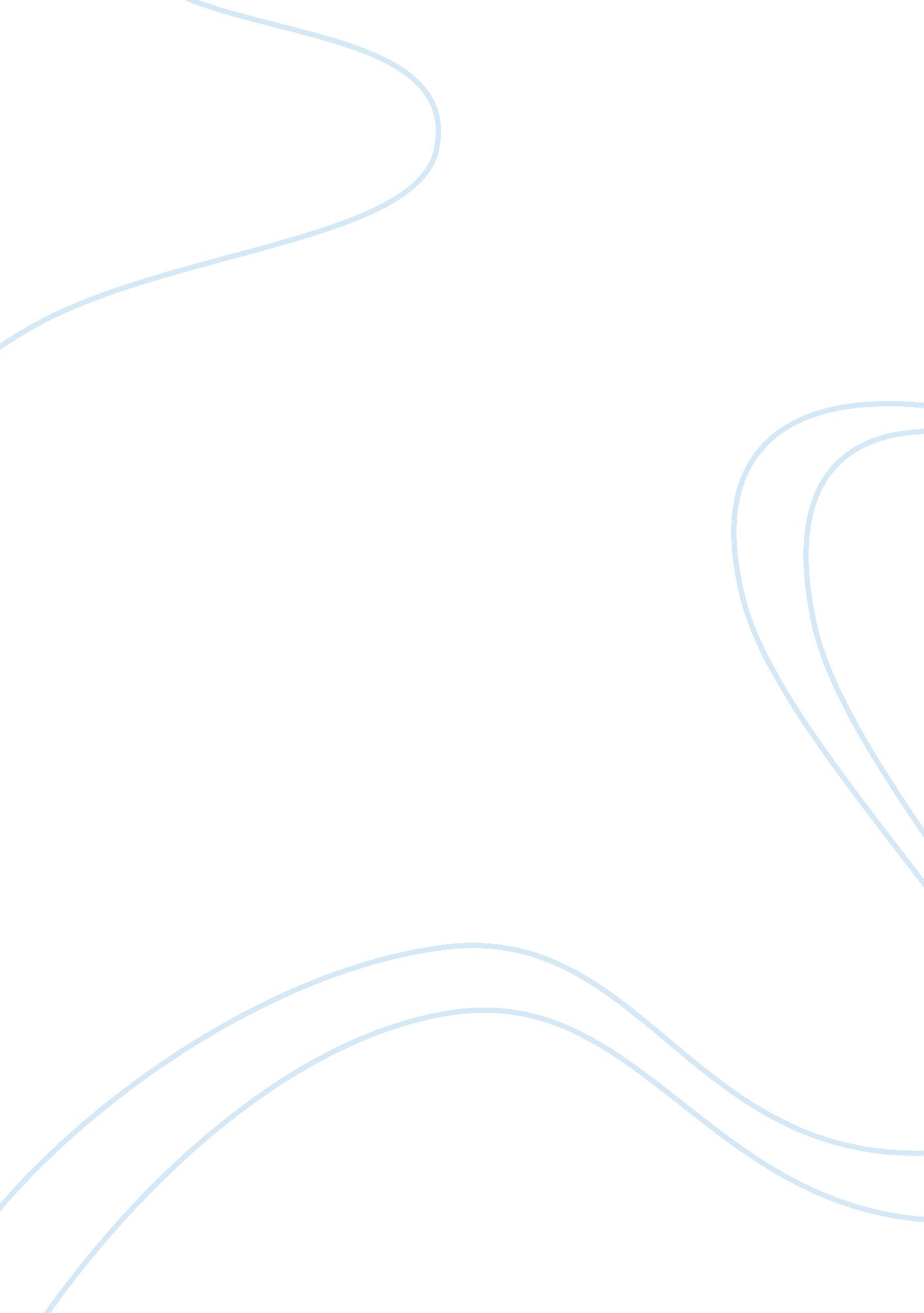 Your favorite web siteLinguistics, English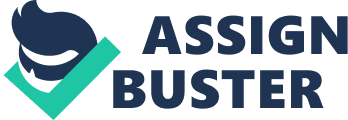 My Favorite Website is Instagram Instagram is my favorite web site. The reason for it is that is by far the easiest to use with little or no hassle. The uploading of all my favorite pictures and sharing them online is a very fun experience. It has only been around 3 years and is already the hottest app around. It has revolutionized the photo sharing process by instant sharing not only on Instagram but also other social network accounts like Twitter, Facebook, Posterous and Tumblr simultaneously. It also resizes your photos to be converted to Kodak Polaroid type photos in stark contrast to the 16: 9 aspect ratio used by the current apps. By default, most pictures are available to all of public but if you want, you can customize the privacy. Most people including me don’t see it that way as Instagram is a source of fun and all the pictures associated with it. The privacy is what Facebook is about. Instagram on the other hand revolutionizes the social experience to a whole new level. Photo manipulation is the best in Instagram with up to 11 different filters you can use to add effect to your picture. None of this is available on other platforms. By paying a little extra, you are able to purchase more amazing filters and that I like too. Finding friends and people on Instagram is very easy as it gets them from Facebook and Twitter. Hats off to the Instagram team for creating such a marvelous experience. 